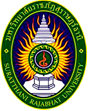 กำหนดการรับสมัครและคัดเลือกบุคคลเข้าอบรมหลักสูตรประกาศนียบัตรผู้ช่วยพยาบาล (1 ปี)	ปีการศึกษา 2562 คณะพยาบาลศาสตร์ มหาวิทยาลัยราชภัฏสุราษฎร์ธานี กำหนดให้มีการรับสมัครและสอบคัดเลือกบุคคลเข้าอบรมหลักสูตรประกาศนียบัตรผู้ช่วยพยาบาล มีรายละเอียดดังต่อไปนี้1. คุณสมบัติเฉพาะของผู้ที่ต้องการศึกษา1.1 มีวุฒิการศึกษาไม่ต่ำกว่ามัธยมศึกษาตอนปลาย (ม.๖)  หรือเทียบเท่าตามหลักสูตรที่กระทรวงศึกษาธิการรับรอง1.2 เพศหญิงหรือเพศชาย มีสัญชาติไทย  อายุไม่ต่ำกว่า ๑๖ ปีบริบูรณ์ นับถึงวันเปิดการศึกษา1.3 มีน้ำหนักไม่ต่ำกว่า ๔๐ กิโลกรัม  ส่วนสูงไม่ต่ำกว่า ๑๕๐ เซนติเมตร1.4 มีสุขภาพดีทั้งร่างกาย  จิตใจ  อารมณ์  สังคม  และไม่เป็นอุปสรรคต่อการศึกษาหรือปฏิบัติงาน 1.5 มีบุคลิกภาพเหมาะสม  รักและสนใจในการช่วยเหลือดูแลผู้รับบริการ1.6 ผ่านการสอบคัดเลือกตามที่คณะพยาบาลศาสตร์ มหาวิทยาลัยราชภัฏสุราษฎร์ธานีกำหนด2. จำนวนที่รับ 	จำนวน 50 คน3. หลักฐานที่ใช้ประกอบการสมัคร3.1 สำเนาใบรับรองการสำเร็จการศึกษาหรือประกาศนียบัตรหรือปริญญาบัตรหรือใบสุทธิแสดงคุณวุฒิ 1 แผ่น และเซ็นรับรองเอกสารด้วย3.2 สำเนาทะเบียนบ้าน 1 แผ่น พร้อมทั้งถ่ายสำเนาและเซ็นรับรองเอกสารด้วย3.3 สำเนาบัตรประชาชน 1 แผ่น เซ็นรับรองเอกสาร3.4 รูปถ่ายหน้าตรง ไม่สวมหมวก หรือแว่นตาดำ ขนาด 1 นิ้ว จำนวน 3 รูป ถ่ายไว้ไม่เกิน 6 เดือน3.5 หลักฐานการเปลี่ยนชื่อ – สกุล (ถ้ามี)3.6 ค่าสมัคร 200 บาท4. วิธีการสมัคร	โปรดให้ความสนใจพิเศษในทุกขั้นตอนผู้สนใจเข้าศึกษาสามารถ download ใบสมัครได้ที่ www.nurse.sru.ac.th และนำส่งใบสมัครพร้อมหลักฐานการสมัครและหลักฐานการจ่ายเงินค่าสมัคร 200 บาท มาที่คณะพยาบาลศาสตร์ มหาวิทยาลัย             ราชภัฏสุราษฎร์ธานี 272 ม.9 ต.ขุนทะเล อ.เมือง จ.สุราษฎร์ธานี 84100 ตั้งแต่วันที่ 2 มกราคม 2563 -  30 มิถุนายน เวลา 09.00 – 15.00 น. (เว้นวันหยุดราชการ) หรือมาสมัครด้วยตนเอง5. วิธีการคัดเลือก/เกณฑ์การคัดเลือก พิจารณาจาก ผู้ที่ผ่านการพิจารณาจะต้องผ่านการทดสอบความพร้อมในการศึกษาและความพร้อมในการประกอบอาชีพ และบุคลิกภาพเหมาะสมต่อการช่วยเหลือดูแลผู้ป่วย โดยการสอบสัมภาษณ์ผ่าน จึงจะมีสิทธิ์เข้าศึกษา ทั้งนี้การตัดสินของคณะกรรมการถือเป็นที่สิ้นสุด    6. การประกาศผล	ประกาศรายชื่อผู้มีสิทธิเข้าศึกษา ในวันที่ 3 มิถุนายน 2563 ณ คณะพยาบาลศาสตร์ มหาวิทยาลัยราชภัฏสุราษฎร์ธานี และทาง www.nurse.sru.ac.th/th/7. การรายงานตัวเข้าศึกษา และการชำระค่าลงทะเบียน	รายงานตัวเข้าศึกษาพร้อมชำระค่าลงทะเบียนในวันที่ 3 กรกฎาคม 2563	9.00 น. รายงานตัว-ชำระค่าลงทะเบียน ณ สำนักส่งเสริมวิชาการและงานทะเบียน มหาวิทยาลัยราชภัฏสุราษฎร์ธานี อาคารกาญจนาภิเษกอนุสรณ์ (ตึก 9 ชั้น) 13.00 น. ปฐมนิเทศนักศึกษาใหม่ ณ อาคารเรียน คณะพยาบาลศาสตร์ มหาวิทยาลัยราชภัฏ        สุราษฎร์ธานี8. เปิดภาคการศึกษา	10 กรกฎาคม 25639. เมื่อสำเร็จการศึกษา	เมื่อจบหลักสูตรจะได้รับประกาศนียบัตรผู้ช่วยพยาบาลซึ่งรับรองโดยสภาการพยาบาล และได้รับรองคุณวุฒิหลักสูตร จากสำนักงาน ก.พ. สามารถปฏิบัติงานได้ทั้งสถานประกอบการภาครัฐและเอกชนปฏิทินการรับสมัครสอบคัดเลือกบุคคลเข้าศึกษาหลักสูตรประกาศนียบัตรผู้ช่วยพยาบาล รุ่น 2 ปีการศึกษา 2562หมายเหตุ 1. ค่าลงทะเบียนตลอดหลักสูตร 45,000 บาท (ไม่รวมค่าเอกสาร ค่าที่พัก ค่าอาหาร ค่าเครื่องแต่งกายสำหรับฝึกปฏิบัติงาน) แบ่งจ่ายเป็น 3 ภาคการศึกษา ภาคเรียนที่ 1 ภาคเรียนละ 26,250 บาทภาคเรียนที่ 2 ภาคเรียนละ 13,750 บาท ภาคฤดูร้อน ภาคเรียนละ 5,000 บาท	2. กรณีที่มีผู้สอบผ่านไม่ถึง 20 คน จะไม่เปิดเรียนสถานที่ติดต่อ	คณะพยาบาลศาสตร์ มหาวิทยาลัยราชภัฏสุราษฎร์ธานี 272 หมู่ที่ 9 ตำบลขุนทะเล อ.เมือง         จ.สุราษฎร์ธานี 84000 เว็ปไซด์ www.nurse.sru.ac.th/th/ โทรศัพท์ 077-913375 โทรสาร 077-913376วัน/เดือน/ปีกิจกรรมรายละเอียด2 มกราคม 2563 -   30 มิถุนายน 2563รับสมัครดาวน์โหลดใบสมัคร www.nurse.sru.ac.thรับสมัคร2 มกราคม 2563 -  30 มิถุนายน 2563 ชำระค่าสมัครชำระผ่านธนาคารกรุงไทยทุกสาขาส่งเอกสารการสมัคร1 กรกฎาคม 2563ประกาศรายชื่อผู้มีสิทธิ์เข้าสอบสัมภาษณ์www.nurse.sru.ac.thคณะพยาบาลศาสตร์มหาวิทยาลัยราชภัฏสุราษฎร์ธานี2 กรกฎาคม 2563สอบสัมภาษณ์สำหรับผู้มีสิทธิ์เข้าสอบสัมภาษณ์เวลา 09.00 – 14.00 น. เป็นต้นไปอาคารปฏิบัติการพยาบาล คณะพยาบาลศาสตร์มหาวิทยาลัยราชภัฏสุราษฎร์ธานี 3 กรกฎาคม 2563ประกาศรายชื่อผู้มีสิทธิ์เข้าศึกษา ตรวจสอบรายชื่อฯ บันทึกประวัติ และตรวจสอบหลักฐานที่ใช้ในการรายงานตัว ได้ที่ www.nurse.sru.ac.th3 กรกฎาคม 2563รายงานตัว-ชำระค่าลงทะเบียนเข้าศึกษาปฐมนิเทศ เวลา 09.00 น. เป็นต้นไป 9.00 น. รายงานตัว-ชำระค่าลงทะเบียน ณ สำนักส่งเสริมวิชาการและงานทะเบียน มหาวิทยาลัยราชภัฏสุราษฎร์ธานี อาคารกาญจนาภิเษกอนุสรณ์ (ตึก 9 ชั้น)13.00 น. ปฐมนิเทศนักศึกษาใหม่ ณ อาคารเรียน คณะพยาบาลศาสตร์ มหาวิทยาลัยราชภัฏสุราษฎร์ธานี10 กรกฎาคม 2563เปิดเรียนคณะพยาบาลศาสตร์มหาวิทยาลัยราชภัฏสุราษฎร์ธานี